Квест з української мовиВиконалаЯковчук С.І.АЛФАВІТРозставити за алфавітом прізвища однокласників.ФРАЗЕОЛОГІЗМИНаписати 5 фразеологізмів.ЕРУДИТ (учасники мають відповісти на питання).А) Що вивчає морфологія?Б) Скільки букв в українському алфавіті?В) В назві якого міста одне чоловіче ім’я і сто жіночих?Г) Що вивчає етимологія?Д) Що таке дедлайн?НАГОЛОШУЙ ПРАВИЛЬНОА) Наголошуй правильно на уроках математикиОдинадцять, дано, дециметр, добуток, міліметр, асиметрія, симетрія, сантиметр, центнер, кілометр, стовідсотковий,ознака, дробовийБ) Наголошуй правильно на уроках біологіїКамбала,кропива,олень,павич, осетер,слина,тім´яний,щелепа,спина, паралічВ) Наголошуй правильно на уроках географіїЧорнозем, сільськогосподарський, жерло, джерело, течія, русло, рівнинаГ) Наголошуй правильно на уроках української літературиВірші, загадка, псевдонім, рукопис, форзац, травестія, читання, віршовий, діалог, довідник, завдання, закладка (у книзі)   ПРАВИЛЬНО- НЕПРАВИЛЬНОНЕПРАВИЛЬНОТисячу дев’ятсот п’ятьЗгідно наказуНе зіпсуєш кашуПрочитати вірноІменники змінюються за родамиОсвічена вулицяВідповіді співпадаютьДавайте заспіваємоСамий кращий мультфільмСмачні блюдаЗ наступаючим Новим рокомЯ вибачаюсьПРАВИЛЬНОТисяча дев’ятсот п’ятьЗгідно з наказомНе зіпсуєш кашіПрочитати правильноІменники мають родиОсвітлена вулицяВідповіді однаковіСпіваймо разомНайкращий мультфільмСмачні стравиЗ прийдешнім Новим рокомВибачтеЕСЕА) КаваБ) ЧайВ) КакаоГ) АпельсинД) МандаринЕ) Ожина1. ''Хто ти такий?''
Учасники квесту мають підібрати до прізвищ письменників їх правильні псевдоніми. (Це все розрізається і перемішується)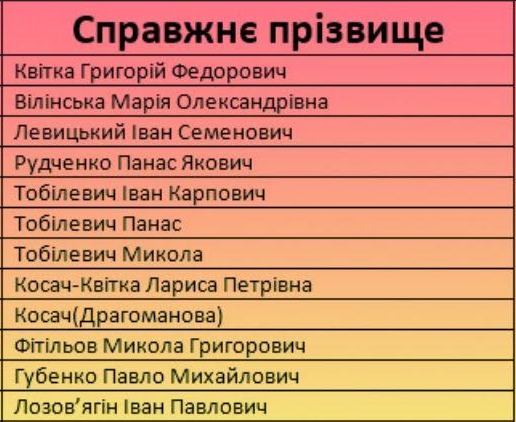 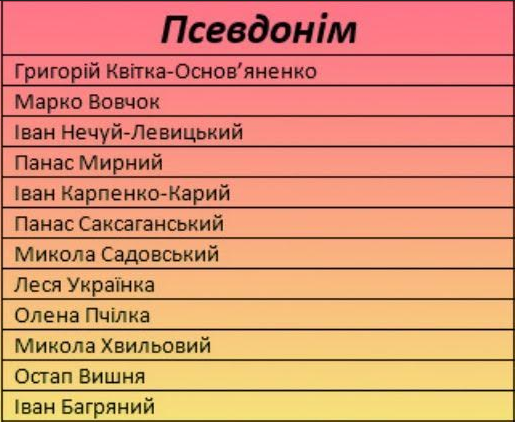 2. ''Потрети''
Завдання на обмежений час. Гравці мають скласти портрети письменників та потім назвати їх.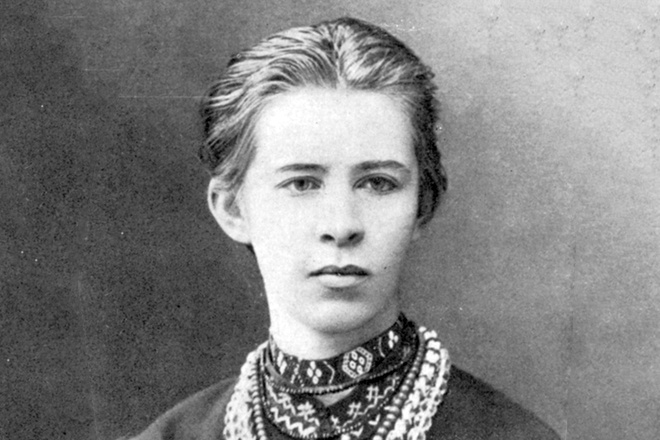 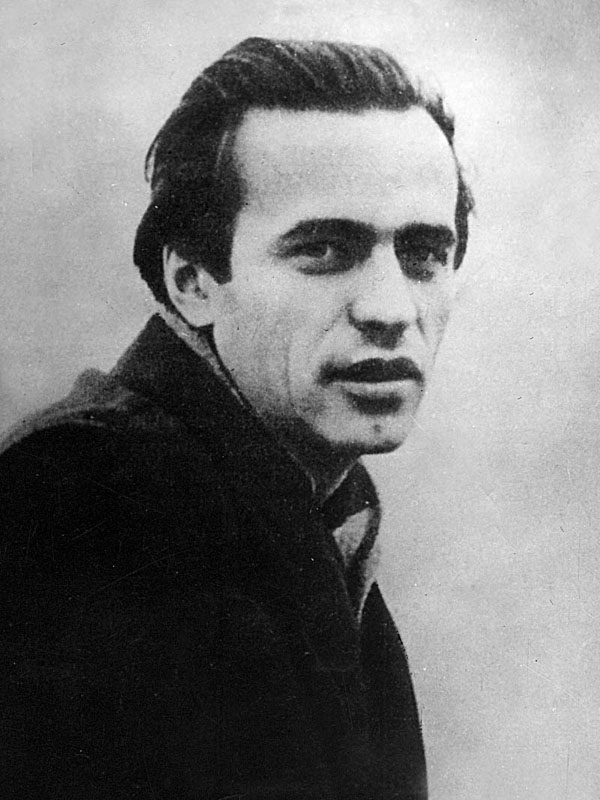 3. «Де чиє?»Встановіть відповідність між автором і твором, який він написав.                         (Це все розрізається і перемішується)
І. Котляревський –« Енеїда»
М. Коцюбинський –« Інтермецо»
П. Куліш –« Чорна Рада»
Т. Шевченко – «Кобзар»
В. Симоненко –« Ти знаєш, що ти людина?»
П. Тичина –«Ви знаєте, як липа шелестить»
4. ''Рифмобол''
Завдання гравцям придумати рифму до заданих  кураторами слів.
Приклад: Франко - хвалько
5. ''Щось тут не то...''
Команда гравців обирає одну особу, яка має прикріпити насліпо вуса Шевченку. Команда може допомагати. 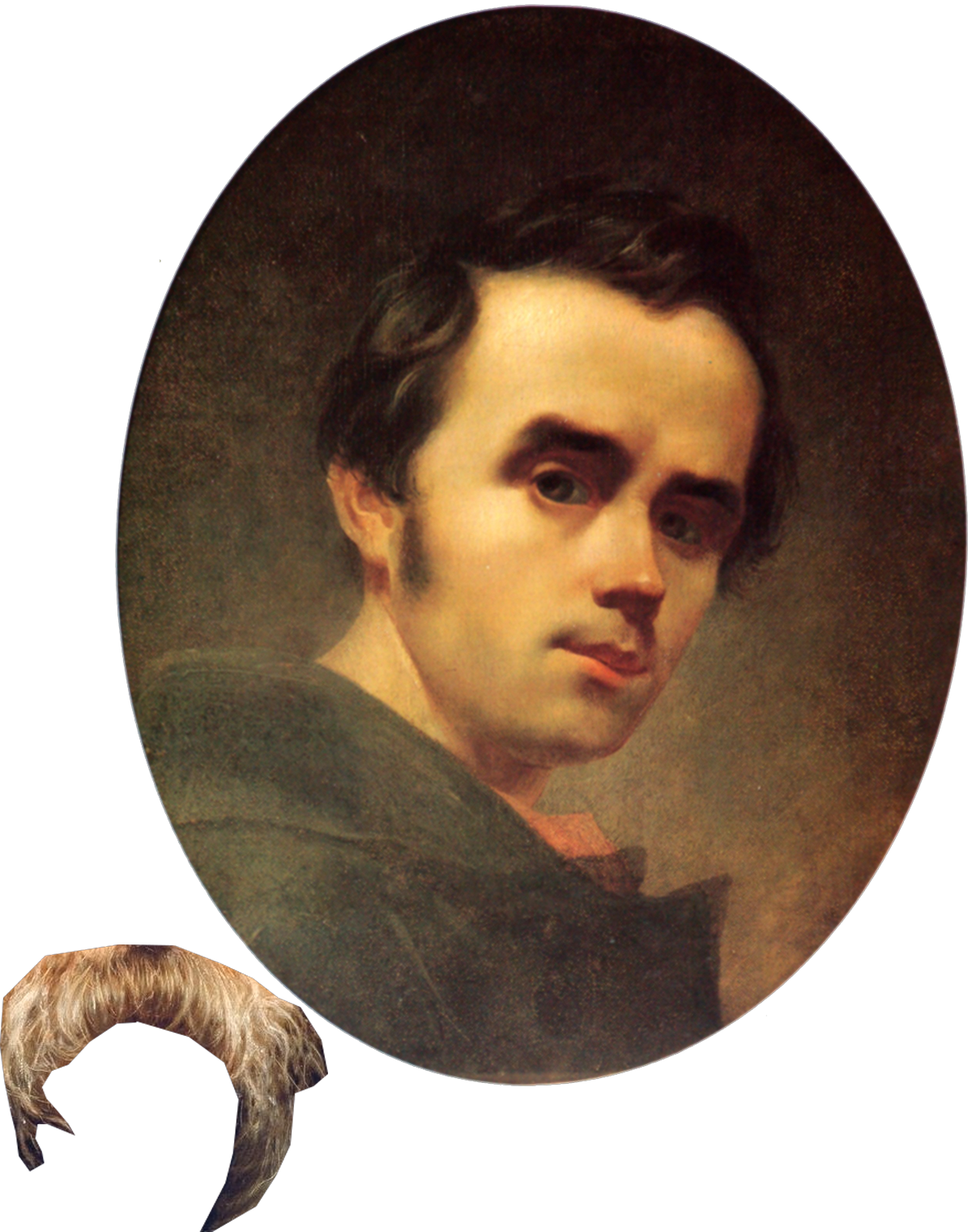 6. «Звідки?»Завдання учасникам розставити письменників за місцем народження. 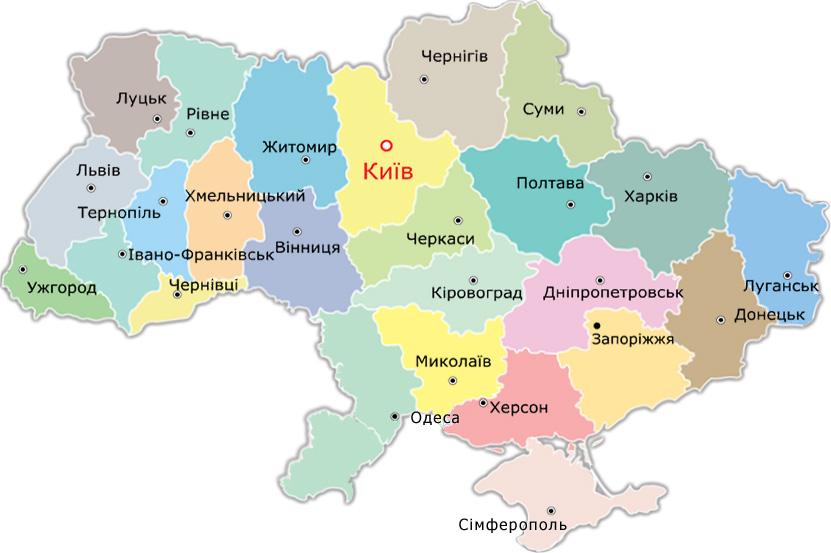 